Российская Федерация                                      Иркутская областьСлюдянский районДУМАКУЛТУКСКОГО ГОРОДСКОГО ПОСЕЛЕНИЯРЕШЕНИЕ«30»   августа  2019 г.                      р.п. Култук                                       № 20/19-4Д«О ВНЕСЕНИИ ИЗМЕНЕНИЙ И ДОПОЛНЕНИЙ В УСТАВ КУЛТУКСКОГО МУНИЦИПАЛЬНОГО ОБРАЗОВАНИЯ»В целях приведения Устава муниципального образования Култукского городского поселения в соответствие с Федеральным законом от 29.12.2017 №443 – ФЗ «Об организации дорожного движения в Российской Федерации и о внесении изменений в отдельные законодательные акты Российской Федерации», Федеральным законом от 31.12.2017 № 503 – ФЗ «О внесении изменений в Федеральный закон "Об отходах производства и потребления" и отдельные законодательные акты Российской Федерации», в соответствие с Федеральным законом от 27.12.2018  №498 – ФЗ «Об ответственном обращении с животными и о внесении изменений в отдельные законодательные акты Российской Федерации», в соответствие с Федеральным законом от 27.12.2018  №556 – ФЗ «О внесении изменений в статью 27 Федерального закона "Об общих принципах организации местного самоуправления в Российской Федерации"»,  по результатам проведенных 10 июня 2019 года публичных слушаний Дума Култукского муниципального образования РЕШИЛА:1. Внести в Устав Култукского муниципального образования следующие изменения:1.1 В статье 6. Вопросы местного значения Поселения1.1.1 В части 1 пункт 1.5  после слов "за сохранностью автомобильных дорог местного значения в границах населенных пунктов поселения," дополнить словами "организация дорожного движения,"1.1.2 В части 1 пункт 1.19 изложить в следующей редакции:"1.19. участие в организации деятельности по накоплению (в том числе раздельному накоплению) и транспортированию твердых коммунальных отходов;"1.2 В статье 7. Права органов местного самоуправления Поселения на решение вопросов, не отнесённых к вопросам местного значения 1.2.1. В части 1 пункт 1.13 слова "мероприятий по отлову и содержанию безнадзорных животных, обитающих" заменить словами "деятельности по обращению с животными без владельцев, обитающими";1.3 В статье 16. Территориальное общественное самоуправление         1.3.1. часть 1 изложить в следующей редакции: "1. Под территориальным общественным самоуправлением в Култукском муниципальном образовании понимается самоорганизация граждан по месту их жительства на части территории Култукского городского поселения, для самостоятельного и под свою ответственность осуществления собственных инициатив по вопросам местного значения.2. Настоящее решение вступает в силу после государственной регистрации в Управлении Министерства юстиции Российской Федерации по Иркутской области со дня его официального опубликования (обнародования).Глава Култукского муниципального образования                                                       Ю. А. ШараповПредседатель Думы Култукского городского поселенияСлюдянского района                                                                       В. В. Иневаткин                                                         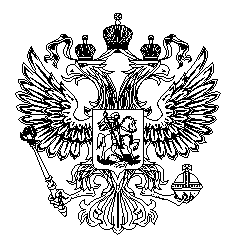 